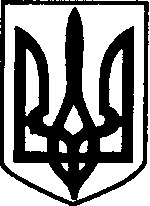 УКРАЇНАВИКОНАВЧИЙ КОМІТЕТЧОРНОМОРСЬКА МІСЬКА РАДАОДЕСЬКОГО РАЙОНУ ОДЕСЬКОЇ ОБЛАСТІ  КОМІСІЯз розгляду питань надання компенсації для відновлення окремих категорій об’єктів нерухомого майна, розташованого в Чорноморській міській територіальній громаді знищеного та/або пошкодженого внаслідок бойових дій, терористичних актів, диверсій, спричинених збройною агресією Російської ФедераціїРІШЕННЯвід 17.11.2023										№ 5Про надання компенсації на відновленняпошкодженого об’єкту                          Тисячній Ірині Костянтинівні за заявою № ЗВ-10.10.2023-54515Відповідно до абзацу сьомого пункту 8 Порядку надання компенсації для відновлення окремих категорій об’єктів нерухомого майна, пошкоджених внаслідок бойових дій, терористичних актів, диверсій, спричинених збройною агресією Російської Федерації, з використанням електронної публічної послуги “єВідновлення”, затвердженого постановою Кабінету Міністрів України від 21.04.2023 р. № 381, КомісіяВИРІШИЛА1. Надати Тисячній Ірині Костянтинівні згідно із заявою № ЗВ-10.10.2023-54515 компенсацію для відновлення окремих категорій об’єктів, пошкоджених внаслідок бойових дій, терористичних актів, диверсій, спричинених збройною агресією Російської Федерації, з використанням електронної публічної послуги “єВідновлення” у сумі 87 636,87 грн (вісімдесят сім тисяч шістсот тридцять шість гривень вісімдесят сім копійок), розрахованої відповідно до відомостей чек-листа (копія - додається).  2. Євгену Сологубу, відповідальному за розгляд заяви № ЗВ-10.10.2023-54515, забезпечити невідкладно:  2.1. внесення до Державного реєстру майна, пошкодженого та знищеного внаслідок бойових дій, терористичних актів проти України, диверсій, спричинених збройною агресією Російської Федерації проти України до заяви № ЗВ-10.10.2023-54515 відомостей про це рішення та його скан-копії;2.2. передачу цього рішення до виконавчого комітету Чорноморської міської ради Одеського району Одеської області для його затвердження.Голова							            Ігор СУРНІНСекретар							            Євген СОЛОГУБ